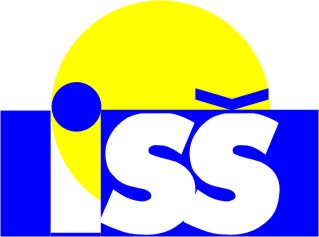 INTEGROVANÁ STŘEDNÍ ŠKOLA CENTRUM ODBORNÉ PŘÍPRAVYA JAZYKOVÁ ŠKOLA S PRÁVEM STÁTNÍ JAZYKOVÉ ZKOUŠKYVALAŠSKÉ MEZIŘÍČÍO b j e d n a c í   l i s t   č.  ISŠ / 33 / 2017Adresa dodavatele:    Mgr. Mročková Iva, Stachovice 155, 742 45  FULNEKObjednáváme u Vás   ochranné pracovní pomůcky pro žáky a zaměstnance naší školy dle Vaší nabídky. Předpokládaná cena plnění celkem    max. do 110 000,00 Kč.Zboží zašlete na adresu: Integrovaná střední škola – Centrum odborné přípravy a Jazyková škola s právem státní jazykové zkoušky Valašské Meziříčí, Palackého 49    PSČ:  757 01     Vyřizuje:  Bušová Iveta		tel:  571 685 250E-mail:   	ibusova@isscopvm.cz		      571 685 236Daňový doklad vystavte na:Integrovaná střední škola – Centrum odborné přípravy a Jazyková škola s právem státní jazykové zkoušky Valašské Meziříčí, Palackého 49		PSČ:       757 01Bankovní spojení: Komerční banka Valašské Meziříčí 		IČO:     00851574č. účtu:      	 25730851/0100 				DIČ:   CZ00851574	Valašské Meziříčí, 2017-08-10 	 	Mgr. Petr Pavlůsek			Ředitel školyPotvrzení přijetí objednávky: